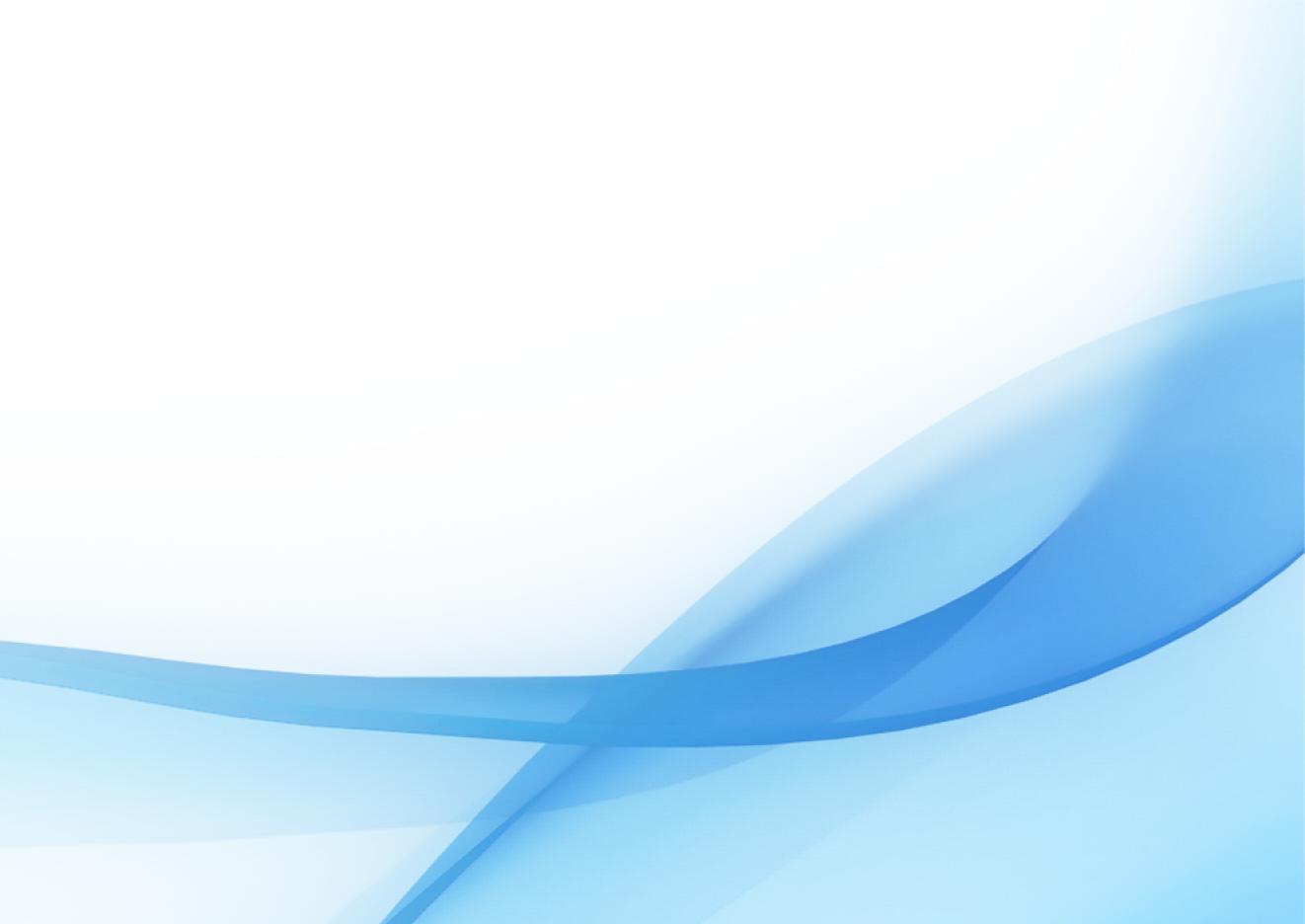 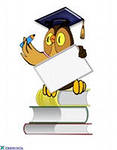 Пусть вашим детям во всем сопутствует удача!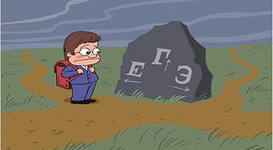 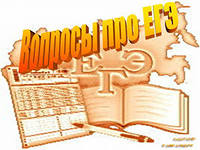 Общественным наблюдателем могут быть представители общественности из числа членов родительских комитетов, попечительских советов образовательных учреждений,  общественных объединений и организаций, работников образовательных учреждений, органов государственной власти и СМИ. Но обязательный момент – в качестве общественного наблюдателя он не будет допущен в пункт приема экзамена, если в нем сдают ЕГЭ близкие родственники и выпускники той школы, которую он представляет.Лица, желающие приобрести статус общественного наблюдателя,  подают заявление в муниципальный орган управления образования администратору ЕГЭ муниципального уровня. Подпись заявителя должна быть удостоверена подписью руководителя и печатью организации, от которой он направляется.  Общественный наблюдатель имеет право: присутствовать в день проведения ЕГЭ в ППЭ во время рассадки выпускников (поступающих) по аудиториям; процедуры вскрытия спецпакетов с экзаменационными материалам в аудиториях; инструктажа выпускников (поступающих) и заполнения ими регистрационных  частей бланков ЕГЭ;  упаковки и оформления пакетов и посылок с заполненными бланками ЕГЭ организаторами в аудитории и руководителем ППЭ; передачи материалов ЕГЭ  члену подкомиссии ГЭК, обеспечивающей контроль за проведением ЕГЭ.Общественный наблюдатель обязан: в день проведения ЕГЭ в ППЭ соблюдать установленный порядок проведения ЕГЭ и требования организаторов ППЭ; соблюдать режим информационной безопасности; не вмешиваться в ход подготовки и проведения ЕГЭ в ППЭ; не отвлекать внимание выпускников (поступающих) и, по возможности, не входить в аудитории; передать уполномоченному представителю ГЭК информацию в письменной форме о замеченных нарушениях процедуры проведения ЕГЭ. Общественному наблюдателю запрещается пользоваться средствами мобильной связи, фото и видеоаппаратурой, портативными, в том числе и карманными, компьютерами.